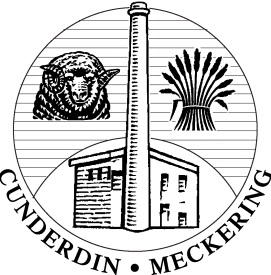  Shire of Cunderdin  Incorporating the districts of Cunderdin and Meckering P.O. Box 100 Cunderdin Western Australia 6407 Tel: (08) 9635 2700    Fax: (08) 9635 1464 Email: admin@cunderdin.wa.gov.auApplication for Clearance of Subdivision ApprovalApplications must include a separate cheque for clearance application fees. Lodgement checklist and Conditions form must be completed with all certifications; anything left incomplete or not included in the application will result in the application being returned. Copies of all relevant documentation and supporting evidence / reports are to be provided with each application regardless of having been previously provided to the Shire for other reasons or as part of a previous clearance request.Property Details: Property Details: Property Details: Property Details: Property Details: Property Details: Lot No: Original House No: Original House No: Street Address: Street Address: Suburb: Date of Approval: Date of Approval: WAPC Reference No: WAPC Reference No: Deposited Plan Number: Deposited Plan Number: Conditions Numbered: (for Shire Clearance) Conditions Numbered: (for Shire Clearance) Conditions Numbered: (for Shire Clearance) Conditions Numbered: (for Shire Clearance) Conditions Numbered: (for Shire Clearance) Conditions Numbered: (for Shire Clearance) Number of lots on Deposited Plan: Number of lots on Deposited Plan: Number of lots on Deposited Plan: Clearance Application Fees: (incl. common property and balance lots) Clearance Application Fees: (incl. common property and balance lots) Clearance Application Fees: (incl. common property and balance lots) Contact Person Details:Contact Person Details:Contact Person Details:Contact Person Details:Contact Person Details:Contact Person Details:Name: Name: Name: Company: Company: Company: Address: Address: Address: Address: Address: Address: Email: Email: Phone: Phone: Fax: Fax: Application for Clearance of Conditions Checklist Application for Clearance of Conditions Checklist Application for Clearance of Conditions Checklist All Shire Conditions must be satisfied and certification documents attached for the clearance process to begin All Shire Conditions must be satisfied and certification documents attached for the clearance process to begin All Shire Conditions must be satisfied and certification documents attached for the clearance process to begin Condition No. Condition Keywords Provide comment AND evidence (copies of reports, Statutory Declarations, Plans etc) as to how each condition has been fulfilled (Must be completed) i.e. 6 i.e. Crossoversi.e.  Crossovers constructed to Shire specificationsI declare that all conditions have been satisfied and I understand anything left incomplete will result in the application unable to be processed and the application being returned. Signed:  _____________________ Name & Position:  ______________________________________